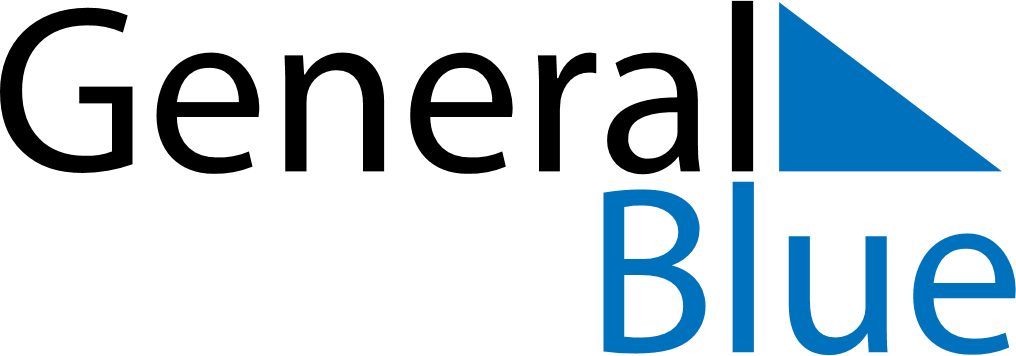 2025 – Q2Venezuela  2025 – Q2Venezuela  2025 – Q2Venezuela  2025 – Q2Venezuela  2025 – Q2Venezuela  AprilAprilAprilAprilAprilAprilAprilMondayTuesdayWednesdayThursdayFridaySaturdaySunday123456789101112131415161718192021222324252627282930MayMayMayMayMayMayMayMondayTuesdayWednesdayThursdayFridaySaturdaySunday12345678910111213141516171819202122232425262728293031JuneJuneJuneJuneJuneJuneJuneMondayTuesdayWednesdayThursdayFridaySaturdaySunday123456789101112131415161718192021222324252627282930Apr 14: Holy WeekApr 17: Maundy ThursdayApr 18: Good FridayApr 19: Declaration of IndependenceApr 20: Easter SundayMay 1: Labour DayJun 24: Battle of Carabobo